П О С Т А Н О В Л Е Н И ЕПРАВИТЕЛЬСТВА  КАМЧАТСКОГО КРАЯ г. Петропавловск-КамчатскийПРАВИТЕЛЬСТВО ПОСТАНОВЛЯЕТ:          1. Внести в приложение к постановлению Правительства Камчатского края от 17.06.2015 № 214-П «О ежегодном краевом конкурсе "Лучшая творческая работа на родном языке коренных малочисленных народов Севера, Сибири и Дальнего Востока, проживающих на территории Камчатского края» следующие изменения:          1) часть 5.1. раздела 5 изложить в следующей редакции:          «5.1. Для проведения Конкурса приказом Агентства по внутренней политике Камчатского края образуется конкурсная комиссия по проведению конкурса (далее - конкурсная комиссия), которая руководствуется в своей работе настоящим Положением.»;	2) часть 6.6. раздела 6 изложить в следующей редакции:         «6.6. Комиссия утверждает среди участников Конкурса распределение              призовых мест и денежных премий в пределах бюджетных ассигнований, предусмотренных на эти цели, открытым голосованием простым большинством голосов. При равном количестве голосов голос председателя Комиссии является решающим.».                                     2. Настоящее постановление вступает в силу через 10 дней после дня его официального опубликования. Губернатор Камчатского края					         В.И. Илюхин СОГЛАСОВАНО: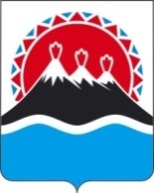 №О внесении изменений в приложение к постановлению Правительства Камчатского края  от 17.06.2015 № 214-П «О ежегодном краевом конкурсе «Лучшая творческая работа  на родном языке  коренных малочисленных народов Севера, Сибири и Дальнего Востока, проживающих на территории Камчатского края»Исполнитель:Агентство по внутренней политике Камчатского краяСурикова Анна Юрьевнателефон: 42-32-62